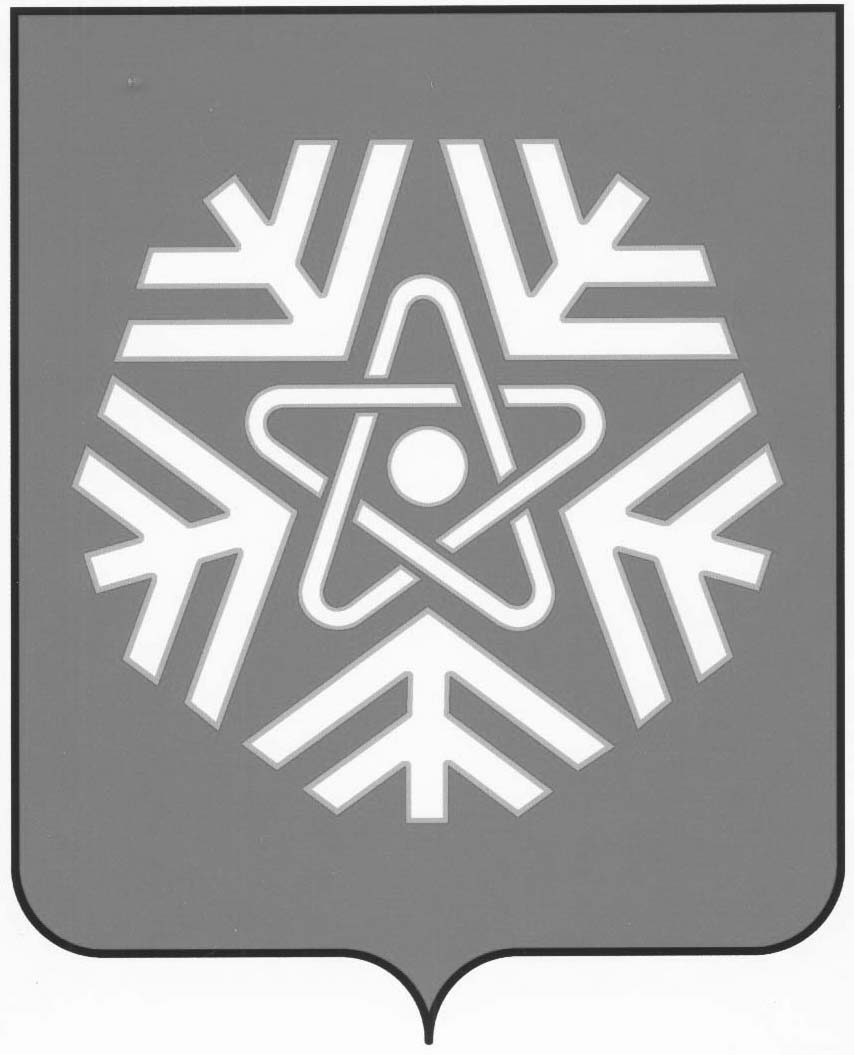 МУНИЦИПАЛЬНОЕ КАЗЁННОЕ УЧРЕЖДЕНИЕУПРАВЛЕНИЕ КУЛЬТУРЫ и молодЕжной политики АДМИНИСТРАЦИИ ГОРОДА СНЕЖИНСКА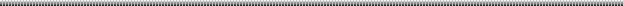 ПРИКАЗВ соответствии с пунктом 1 статьи 160.1 Бюджетного кодекса Российской Федерации, постановлением Правительства Российской Федерации от 23.06.2016 г. № 574 «Об общих требованиях к методике прогнозирования поступлений доходов в бюджетные системы Российской Федерации», статьи 13 Положения «О бюджетном процессе в Снежинском городском округе», утвержденного решением Собрания депутатов города Снежинска от 18.12.2014г. № 116,ПРИКАЗЫВАЮ:1. Утвердить Методику прогнозирования поступлений доходов в бюджет Снежинского городского округа, главным администратором которых является МКУ «Управление культуры и молодежной политики администрации города Снежинска»  (прилагается).2. Настоящий приказ вступает в силу со дня его подписания.3. Контроль за исполнением настоящего приказа оставляю за собой.Исполняющий обязанностиначальника Управления						Р.Г. АлександровБелова Надежда АлександровнаНачальник планово-экономического отдела 7-21-84Отп. 4 экз.1 – дело2 – планово-экономический отдел3 – бухгалтерия4 – МКУ «Городская библиотека»ПРИЛОЖЕНИЕк приказу исполняющего обязанности начальникаУправления культуры имолодежной политикиот 01.09.2016 г. № 49МЕТОДИКАпрогнозирования поступлений доходов в бюджет Снежинского городского округа, администратором которых является МКУ «Управление культуры и молодежной политики администрации города Снежинска»Настоящая методика прогнозирования поступлений доходов в бюджет Снежинского городского округа определяет основные принципы прогнозирования по всем кодам бюджетной классификации доходов, закрепленных за МКУ «Управление культуры и молодежной политики администрации города Снежинска» (далее – Управление культуры и молодежной политики) решением Собрания депутатов города Снежинска «Об утверждении бюджета Снежинского городского округа» на очередной финансовый год и плановый период.Прогнозирование доходов осуществляется одним из следующих методов:прямой расчет – расчет, основанный на непосредственном использовании прогнозных значений объемных и стоимостных показателей, уровней ставок и других показателей, определяющих прогнозный объем поступлений прогнозируемого вида доходов;2) усреднение – расчет, осуществляемый на основании усреднения годовых объемов доходов не менее чем за 3 года или за весь период поступления соответствующего вида доходов в случае, если он не превышает 3 года;3) на основании данных проектов федерального, областного бюджетов.Прочие доходы от оказания платных услуг (выполнения работ) получателями средств бюджетов городских округов (код бюджетной классификации – 341 1 13 01994 04 0000 130).Для расчета прогнозируемого объема прочих доходов от оказания платных услуг (выполнения работ) получателями средств бюджетов городских округов применяется метод прямого расчета.Источником показателя являются расчет стоимости платных услуг, показатели бухгалтерского учета.Определение количества платных услуг каждого вида основывается на статистических данных не менее чем за 3 года или за весь период оказания услуги в случае, если он не превышает 3 года.Расчет осуществляется по следующей формуле:, гдеПДпу – прогноз поступлений доходов от оказания платных услуг (выполнения работ) получателями средств бюджета Снежинского городского округа;n –  количество планируемых платных услуг;C – цена (стоимость) платных услуг; количество планируемых платных услуг;k – количество планируемых к оказанию услуг.Прочие доходы от компенсации затрат бюджетов городских округов (суммы возврата дебиторской задолженности) (код бюджетной классификации – 341 1 13 02994 04 0005 130).Для расчета прогнозируемого объема прочих доходов применяется метод усреднения.Источником показателя являются данные бухгалтерского учета.Расчет осуществляется по следующей формуле:ПДпд = (Ппд + Ппд-1 + Ппд-2)/3, где:ПДпд - прогноз поступлений в бюджет Снежинского городского округа прочих доходов;Ппд ,Ппд-1, Ппд-2 - суммы поступлений прочих доходов в бюджет Снежинского городского округа за предыдущие годы.Прочие доходы от компенсации затрат бюджетов городских округов (сумма компенсации затрат) (код бюджетной классификации – 341 1 13 02994 04 0006 130).Для расчета прогнозируемого дохода от компенсации затрат бюджетов городских округов применяется метод прямого расчета.Источником показателя являются реестр договоров, расчет стоимости платных услуг, показатели бухгалтерского учета.Расчет осуществляется по следующей формуле:, гдеПДкомп = V × P, где:ПДкомп – прогноз дохода от компенсации затрат бюджетов городских округов;S – показатель объема оказываемых услуг (коммунальные услуги, услуги по обслуживанию электрооборудования);P – цена (тариф) за оказываемые услуги.Денежные взыскания (штрафы) за нарушение законодательства Российской Федерации о контрактной системе в сфере закупок товаров, работ, услуг для обеспечения государственных и муниципальных нужд для нужд городских округов (код бюджетной классификации – 341 1 16 33040 04 0000 140).Для расчета прогнозируемого объема денежных взысканий (штрафов) применяется метод усреднения.Источником показателя являются данные бухгалтерского учета.Расчет осуществляется по следующей формуле:ПДш = (Пш + Пш-1 + Пш-2)/3, где:ПДш - прогноз поступлений в бюджет Снежинского городского округа денежных взысканий (штрафов);Пш ,Пш-1, Пш-2 - суммы поступлений денежных взысканий (штрафов) в бюджет Снежинского городского округа за предыдущие годы.Невыясненные поступления, зачисляемые в бюджеты городских округов (код бюджетной классификации – 341 1 17 01040 04 0000 180).Прогноз невыясненных поступлений не осуществляется. Субсидии бюджетам городских округов на реализацию государственных программ (код бюджетной классификации – 341 2 02 02051 04 0000 151).Прогноз осуществляется на основе проекта областного бюджета.Источником показателя является проект областного бюджета.Расчет осуществляется по следующей формуле:ПДсфцп  = V сфцп проект обл. бюджета, где:ПДсфцп – прогноз поступлений в бюджет Снежинского городского округа субсидий бюджетам городских округов на реализацию государсвенных программ;V сфцп проект фед. бюджета – объем субсидий бюджетам городских округов на реализацию государственных программ в проекте областного бюджета.Прочие субсидии бюджетам городских округов (код бюджетной классификации – 341 2 02999 04 0000 151).Прогноз осуществляется на основании проекта областного бюджета.Источником показателя является проект областного бюджета.Расчет осуществляется по следующей формуле:ПДпс = V пс проект обл. бюджета, где:ПДпс - прогноз поступлений в бюджет Снежинского городского округа прочих субсидий бюджетам городских округов;V пс проект обл. бюджета – объем прочих субсидий бюджетам городских округов в проекте областного бюджета.Субвенции бюджетам городских округов на выполнение передаваемых полномочий субъектов Российской Федерации (код бюджетной классификации – 341 2 02 03024 04 0000 151).Прогноз осуществляется на основании проекта областного бюджета.Источником показателя является проект областного бюджета.Расчет осуществляется по следующей формуле:ПДспп = V спп проект обл. бюджета, где:ПДспп - прогноз поступлений в бюджет Снежинского городского округа субвенций бюджетам городских округов на выполнение передаваемых полномочий субъектов Российской Федерации;V спп проект обл. бюджета – объем субвенций бюджетам городских округов на выполнение передаваемых полномочий субъектов Российской Федерации в проекте областного бюджета.Межбюджетные трансферты, передаваемые бюджетам городских округов, на комплектование книжных фондов библиотек муниципальных образований (код бюджетной классификации – 341 2 02 04025 04 0000 151).Прогноз осуществляется на основании проекта областного бюджета.Источником показателя является проект областного бюджета.Расчет осуществляется по следующей формуле:ПДмбт = V мбт кф проект обл. бюджета, где:ПДмбт - прогноз поступлений в бюджет Снежинского городского округа межбюджетных трансфертов, передаваемых бюджетам городских округов на комплектование книжных фондов библиотек муниципальных образований;V мбт кф проект обл. бюджета – объем межбюджетных трансфертов на комплектование книжных фондов библиотек муниципальных образований, передаваемых бюджетам городских округов в проекте областного бюджета.Межбюджетные трансферты, передаваемые бюджетам городских округов, на подключение общедоступных библиотек Российской Федерации к сети Интернет и развитие системы библиотечного дела с учетом задачи расширения информационных технологий и оцифровки (код бюджетной классификации – 341 2 02 04041 04 0000 151).Прогноз осуществляется на основании проекта областного бюджета.Источником показателя является проект областного бюджета.Расчет осуществляется по следующей формуле:ПДмбт = V мбт пи проект обл. бюджета, где:ПДмбт - прогноз поступлений в бюджет Снежинского городского округа межбюджетных трансфертов, передаваемых бюджетам городских округов на подключение общедоступных библиотек Российской Федерации к сети Интернет и развитие системы библиотечного дела с учетом задачи расширения информационных технологий и оцифровки;V мбт пи проект обл. бюджета – объем межбюджетных трансфертов на подключение общедоступных библиотек Российской Федерации к сети Интернет и развитие системы библиотечного дела с учетом задачи расширения информационных технологий и оцифровки, передаваемых бюджетам городских округов в проекте областного бюджета.Прочие межбюджетные трансферты, передаваемые бюджетам городских округов (код бюджетной классификации – 341 2 02 04999 04 0000 151).Прогноз осуществляется на основании проекта областного бюджета.Источником показателя является проект областного бюджета.Расчет осуществляется по следующей формуле:ПДмбт = V мбт проект обл. бюджета, где:ПДмбт - прогноз поступлений в бюджет Снежинского городского округа прочих межбюджетных трансфертов, передаваемых бюджетам городских округов;V мбт проект обл. бюджета – объем прочих межбюджетных трансфертов, передаваемых бюджетам городских округов в проекте областного бюджета.Доходы бюджетов городских округов от возврата бюджетными учреждениями остатков субсидий прошлых лет (код бюджетной классификации – 341 2 18 04010 04 0000 180).Прогноз возврата остатков субсидий прошлых лет не осуществляется.Возврат остатков субсидий, субвенций и иных межбюджетных трансфертов, имеющих целевое назначение, прошлых лет из бюджетов городских округов (код бюджетной классификации – 341 2 19 04000 04 0000 151).Прогноз возврата остатков не осуществляется.В процессе исполнения бюджета Снежинского городского округа возможна корректировка объема прогноза поступлений доходов на сумму превышения (уменьшения) фактического объема их поступления в текущем финансовом году.«01» сентября 2016 года  №  49/Об утверждении Методики прогнозирования поступлений доходов в бюджет Снежинского городского округа, главным администратором которых является МКУ «Управление культуры и молодежной политики администрации города Снежинска»